 ДОДИРЕКТОРАНА ОБЛАСТНА  ДИРЕКЦИЯ	 „ЗЕМЕДЕЛИЕ”ПЛОВДИВЗАЯВЛЕНИЕза издаване на Удостоверение за промяна на предназначението на земеделска земя за неземеделски нужди за изграждане на обекти за производство на енергия от възобновяеми източници по реда на чл. 246, ал. б от 3033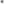 УВАЖАЕМА/УВАЖАЕМИ ГОСПОЖО,ГОСПОДИН ДИРЕКТОР,Желая да ми бъде издадено удостоверение, което да послужи за служебно отразяване на промяната на предназначението на ......... кв. м земеделската земя за изграждане на обект за производство на енергия от възобновяеми източници 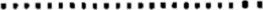 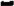 в обхвата поземлен/и имот/и с идентификатор/и...................................................... ...по КККР с./гр...................... .........................................................,община............................................................област.................................собственост на.................................................................       .................................................................................................................................за нуждите на.............................................................................................................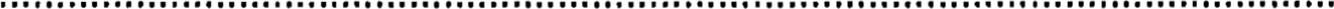 ПРИЛОЖЕНИЕ:Копие от влезлия в сила Подробен устройствен план - 2 екземпляра, заповедта на кмета/решението на общинския съвет за одобряването му и констативен акт, удостоверяващ влизането им в сила;Становище от министъра на енергетиката или оправомощено от него длъжностно лице, че има необходимост от изграждане на конкретното инвестиционно намерение за постигане на националната цел по чл. 12, ал. 1 от Закона за енергията от възобновяеми източници;Документ от съответната общинска администрация, указващ размера на дължимата местна такса и доказателство, че същата е платена (в случаите, в които се променя предназначението на земи от Общинския поземлен фонд, за които се дължи такса по чл. 30, ал 2 от Закона за опазване на земеделските земи) ;Документ за собственост/за учредено право на строеж;Скица на имота или скица-проект, когато площадката е за част от имота, с посочени граници и площ, определени с геодезическите координати на определящите ти точки - 2 екземпляра ;Становище от съответната регионална дирекция по горите (в случаите, когато се засягат земи от горска територия, както и в случаите, когато в имота има наличие на дървесна растителност) ;Удостоверение, поливна ли е земята, издадено от министъра на земеделието и храните или от упълномощено от него лице;Акт за категорията на земята, издаден съгласно чл. 17, ал. 2 от Закона за опазване на земеделските земи и Наредбата за категоризиране на земеделските земи при промяна на тяхното предназначение;Становище или влязло в сила решение, издадено по реда на глава шеста от Закона за опазване на околната среда и по чл. 31 от Закона за биологичното разнообразие; В случаите, в които се засягат земеделски земи в границите на зона и зона се прилага документ, доказващ, че в имота не попадат пясъчни дюни;Обяснителна записка по чл. 29, ал. 1 от ППЗОЗЗ;Здравно заключение, издадено по реда на чл. 18 от Наредба № 36 от 2009 г. за условията и реда за упражняване на държавен здравен контрол;Извадка от Общ устройствен план на общината с обхват на поземления имот (поземлените имоти) и удостоверение за устройствената зона, издадени от съответната общинска администрация;Документ за платена такса за разглеждане; Други документи:..................................................................................................................................................................................................................Дата :					С уважение: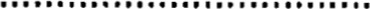 (име, фамилия, подпис)